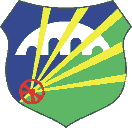 Општина Шуто ОризариKomuna Suto OrizariРепублика Македонија Republika Makedonija   OПШТИНА ШУТО ОРИЗАРИ                                                                                                   АНКЕТЕН ЛИСТ                                                                                                                                                                                                                                                          Број_________Врз основа на Законот за  урбанистичко планирање, Општина Шуто Оризари-Скопје организира ЈАВНА АНКЕТА по предлог на Нацрт детален урбанистички планПодатоци за физички и правни лица и за недвижниот имот за што се даваат забелешки:            Дата,                                                            М.П.                                                           Своерачен потпис----------------------------                                     (за правни лица)                                                          ---------------------------1.Детален урбанистички план(Назив на урбанистички зафат)Предлог на Нацерт  Детален урбанистички план Градска четврт С.05,Општина Шуто Оризари-Скопје, плански период 2021-2026Пополнува Општина2.Место на излагање на планотОпштина Шуто Оризари, во холот на административната општинска зграда на ул.,,Јован Хаџи Шишков’’ бб, СкопјеПополнува Општина3.Време на излагање на планот13.06-12.07. 2023 година   (секој работен ден од 8-16 часот)Пополнува Општина4.Назив на правното лице односно име и презиме на физичкото лице5.Контакт адреса и контакт телефон на  правното, односно физичкото лице6.Адреса на објектот и градежна и катастарска парцела за која се дава забелешкатаЗабелешка (Читливо испишана или отпечатена):Забелешка (Читливо испишана или отпечатена):Забелешка (Читливо испишана или отпечатена):Пополнува граѓанин, односно организација (правно лице)